                                                                                                                                  УТВЪРДИЛ:..............                 	                                                                 Директор: /Таня Иванова/К О Н С П Е К ТПо Мехатронни системи в автотранспортна техника – 11 класСпециалност: Автотранспортна техника,Професия: Техник на транспортна техника, Монтьор на транспортна техника/дневна и самостоятелна форма на обучение/КРИТЕРИИ ЗА ОЦЕНКА НА ЗНАНИЯТА НА УЧЕНИЦИТЕ ПО МЕХАТРОННИ СИСТЕМИ В АВТОТРАНСПОРТНА ТЕХНИКАСлаб (2)  - Обучаваният не е овладял терминологията, свързана със система от знания за класификацията, предназначението, схемите, общото устройство и приложението на основните видове мехатронни системи в автотранспортната техника.Среден (3) – Обучаваният е овладял терминологията, дефинира, назовава и формулира понятията и процесите, свързани с предназначението, видовете, общото устройство и принципа на действие на механизмите и агрегатите мехатронни системи в автотранспортната техника.Добър (4) – Обучаваният познава, разбира и характеризира особеностите на  устройството и принципа на действие на механизмите и агрегатите на  автотранспортната техника, сравнява предимствата и недостатъците на мехатронни системи в автотранспортната техника.Мн.добър (5) – Обучаваният има солидни знания в областта на автотранспортната техника, логично, точно и последователно разсъждава, анализира и илюстрира тенденциите в развитието на усъвършенстваните системи за сигурност, управление и комфорт на мехатронни системи в автотранспортната техника.Отличен (6) – Обучаваният прави връзка между теорията и практиката по отношение на изучавания материал по автотранспортна техника, прилага усвоените знания и умения като предлага ефективни и рационални решения на казуси, анализира предимствата на усъвършенстваните системи за сигурност, управление и комфорт на мехатронни системи в автотранспортната техника.ЛИТЕРАТУРАИванов, Р., И. Баяслиева. Основи на автоматизацията, учебник. Техника, С., 1989 г.Нешков, Т., М. Милушев, А. Бъчваров. Въведение в мехатрониката. ТУ София, 2009.Пенчев, Т. Ц. Пенчева, М. Митев. Хидро-, пневмо- и механоавтоматика. Техника, С, 1988.	                                                                                                Изготвил: инж. Д. СугареваПРОФЕСИОНАЛНА ГИМНАЗИЯ ПО  МЕХАНОЕЛЕКТРОТЕХНИКА “ЮРИЙ ГАГАРИН”ПРОФЕСИОНАЛНА ГИМНАЗИЯ ПО  МЕХАНОЕЛЕКТРОТЕХНИКА “ЮРИЙ ГАГАРИН”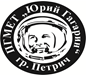 гр.Петрич, ул. “Свобода” № 31          тел.: 0882655776    e-mail: pgmet_petrich@mail.bg         www.pgmet1.com.bgСъвременни мехатронни модули в автомобилаМехатроника. Мехатронен модул. Мехатронна система - обща схема и елементи. Сензори и сензорни устройства в автомобилните мехатронни системиПредназначение.Устройство. Принцип на действие. Актуатори в автомобилните мехатронни ситемиОбщи сведения. Предназначение. Видове актуатори. Електрически елементи на мехатронните системи в автотранспортната техникаПредназначение. Устройство. Принцип на действие. Изисквания. Видове. Конструктивни особености. Материали. Разположение в системите на транпортната техника. Стандартни означения.Пневматични елементи на мехатронните системи в автотранспортната техникаПредназначение. Устройство. Принцип на действие. Изисквания. Видове. Конструктивни особености. Материали. Разположение в системите на транпортната техника. Стандартни означения.Хидравлични елементи на мехатронните системи в автотранспортната техникаПредназначение. Устройство. Принцип на действие. Изисквания. Видове. Конструктивни особености. Материали. Разположение в системите на транпортната техника. Стандартни означения.Управление на мехатронните системиПредназначение, структура, основни характеристики, принцип на действие, комуникационни шини и протоколи на обмен.